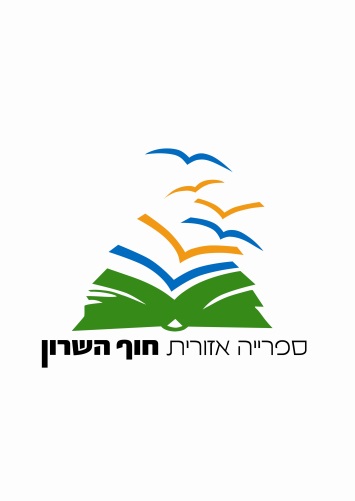 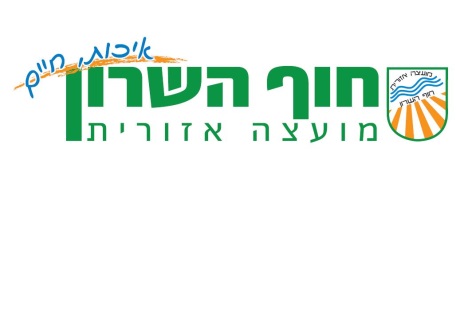 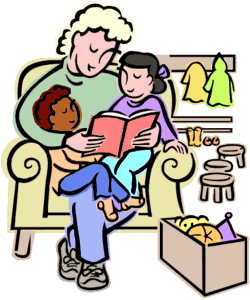 שעת סיפור בספריית בית יהושע 1.7    "העכבר והתפוח" עם שירלי דנינו22.7  "לילה בלי ירח" עם סיפורלה2.9    "פיטר פן" עם באמבולהגילאי 3-5                            כניסה: 15 ₪אין להכניס אוכל ושתיה!